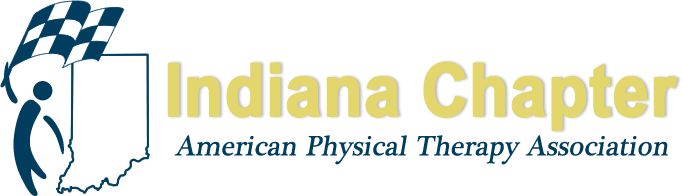 2017 INAPTA ELECTION RESULTSMEMBERSHIP SECRETARY (1abstention)		VOTES CASTStacey Rapp, PT, MPT						104 TREASURERRyan Wood, PT, DPT						105	CHIEF DELEGATE (1 abstention)Rick Reuss, PT							44Shane Sommers, PT, MS, OCS					60DIRECTOR AT LARGE – NORTH (1 abstention)Gail Altekruse, PT, MBA						20DIRECTOR AT LARGE – SOUTHNate Nevin, PT, DPT						24DELEGATE (2 TO BE ELECTED) (2 abstentions)Frank Bates, PT, DPT, MBA (alternate)				35 Connie Crump, PT, DPT						15Pauline Flesch, PT, MPS						59Matt Hall, PT, DPT						47Nate Nevin, PT, DPT						27Alicia Taylor, PT							23PTA CAUCUS REPRESENTATIVE (2 abstentions)Rochelle Hawkins, PTA						102Write In – Pat Reuber						1NOMINATING COMMITTEE (6 abstentions)Dolly Phadke, PT						59Tammy Simmons, PT						40